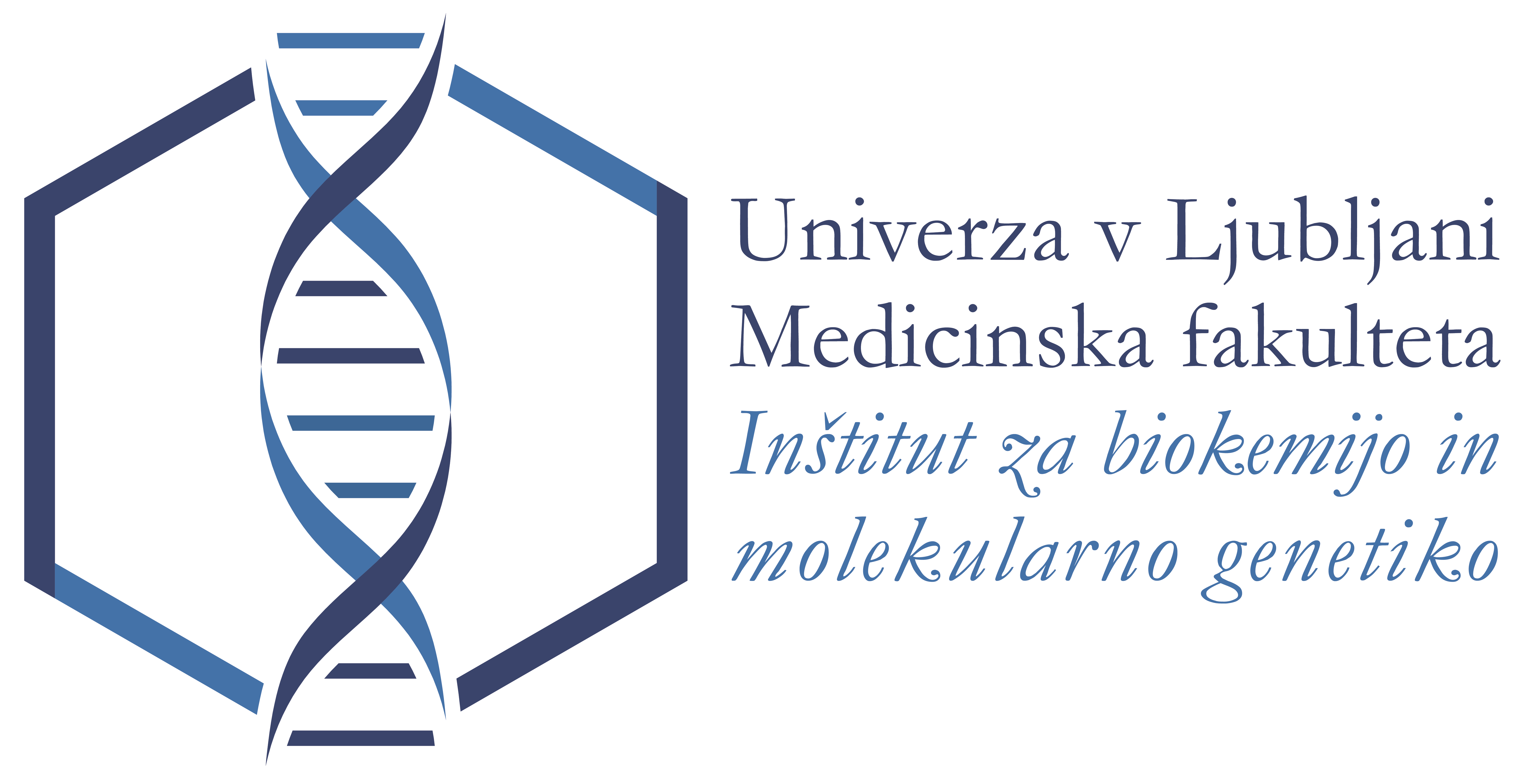 Vabilo na xyz. znanstveni seminarpredavateljLaboratorij/Centerčetrtek 21. 11. 2019, ob 13:00 Seminar Inštituta za biokemijoNaslov (slo. ali angl.)Kratek povzetek (slo. ali angl.)